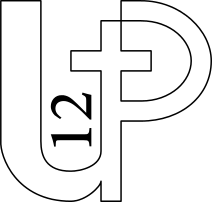 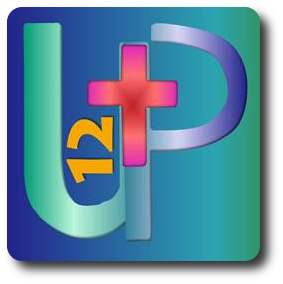 Chant d’entrée : …………….Introduction : Nous continuons aujourd’hui, notre avancée dans ce temps important de l’Avent en association avec l’action Vivre-Ensemble dont le thème est de passer de moi-je à Nous tous, DIRE NOUS….Nous célébrons aujourd’hui le deuxième dimanche de l’Avent, le dimanche de l’espérance qui s’annonce. Jean-Baptiste et tous les prophètes nous annoncent le Royaume et nous rappellent que nous devons préparer le chemin du Seigneur, nous devons être préparés pour nous laisser convertir, pour vivre l’Évangile et la justice, pour témoigner par notre vie de la bonne nouvelle que Jésus vient apporter aux pauvres. Allumer la deuxième bougie de l’Avent : Cél. : Aujourd’hui nous allumons cette bougie pour nous rappeler que le Christ est le Prince de Paix, celui qui a été promis depuis le commencement du monde. Nous remercions Dieu pour l’espérance et pour la paix qu’il nous donne à chaque jour de nos vies.Litanie pénitentielleCél. Temps de réjouissance, l’Avent est aussi celui de la conversion. Mettons notre confiance en Dieu et demandons-lui pardon pour nos péchés.Cél.  Seigneur Jésus, Dieu de justice et de paix, tu fais grandir en nous ta bonté. Kyrie eleison.— Kyrie eleison.Cél. Ô Christ, devenu serviteur pour sauver tous les pécheurs, tu soutiens nos efforts de conversion. Christe eleison.— Christe eleison.Cél. Seigneur, par le baptême ta vie coule en nos veines, tu ravives en nos coeurs le désir de ton amour. Kyrie eleison.— Kyrie eleison.Cél. Que Dieu tout-puissant nous fasse miséricorde ; qu’il nous pardonne nos péchés et nous conduise à la vie éternelle.Tous : AmenPrière d'ouverture :Cél. Seigneur tout-puissant et miséricordieux, ne laisse pas le souci de nos tâches présentes entraver notre marche à la rencontre de ton Fils ; mais éveille en nous cette intelligence du coeur qui nous prépare à l’accueillir et nous fait entrer dans sa propre vie. Lui qui règne avec toi et le Saint-Esprit, maintenant et pour les siècles des siècles. Tous : Amen.Commentaire : Dans un contexte bien difficile, le prophète Isaïe réconforte son peuple : oui, le Messie viendra. Et Isaïe en dessine le portrait et la mission dans un poème d’une grande beauté, qui nous annonce déjà le Messie. Accueillons cette promesse.Première lecture : Lecture du prophète Isaïe. (11,1-10)En ce jour-là, un rameau sortira de la souche de Jessé, père de David, un rejeton jaillira de ces racines. Sur lui reposera l’esprit du Seigneur : esprit de sagesse et de discernement, esprit de conseil et de force, esprit de connaissance et de crainte du Seigneur – qui lui inspirera la crainte du Seigneur. Il ne jugera pas sur l’apparence ; il ne se prononcera pas sur des rumeurs. Il jugera les petits avec justice ; avec droiture, il se prononcera en faveur des humbles du pays. Du bâton de sa parole, il frappera le pays ; du souffle de ses lèvres, il fera mourir le méchant. La justice est la ceinture de ses hanches ; la fidélité est la ceinture de ses reins. Le loup habitera avec l’agneau, le léopard se couchera près du chevreau, le veau et le lionceau seront nourris ensemble, un petit garçon les conduira. La vache et l’ourse auront même pâture, leurs petits auront même gîte. Le lion, comme le bœuf, mangera du fourrage. Le nourrisson s’amusera sur le nid du cobra ; sur le trou de la vipère, l’enfant étendra la main. Il n’y aura plus de mal ni de corruption sur toute ma montagne sainte ; car la connaissance du Seigneur remplira le pays comme les eaux recouvrent le fond de la mer. Ce jour-là, la racine de Jessé sera dressée comme un étendard pour les peuples, les nations la chercheront, et la gloire sera sa demeure. – Parole du Seigneur –Chant de méditation : ………… Ou Ps 71Commentaire : Prenant appui sur la Révélation et sur l’amour du Christ, saint Paul nous invite à la persévérance.Deuxième lecture : Lecture de la lettre de saint Paul apôtre aux Romains. (15,4-9)Frères, tout ce qui a été écrit à l’avance dans les livres saints l’a été pour nous instruire, afin que, grâce à la persévérance et au réconfort des Écritures, nous ayons l’espérance. Que le Dieu de la persévérance et du réconfort vous donne d’être d’accord les uns avec les autres selon le Christ Jésus. Ainsi, d’un même cœur, d’une seule voix, vous rendrez gloire à Dieu, le Père de notre Seigneur Jésus Christ. Accueillez-vous donc les uns les autres, comme le Christ vous accueillis pour la gloire de Dieu. Car je vous le déclare : le Christ s’est fait le serviteur des Juifs, en raison de la fidélité de Dieu, pour réaliser les promesses faites à nos pères ; quant aux nations, c’est en raison de sa miséricorde qu’elles rendent gloire à Dieu, comme le dit l’Écriture : C’est pourquoi je proclamerai ta louange parmi les nations, je chanterai ton nom. – Parole de Seigneur. --ALLÉLUIA ! ALLÉLUIA !Préparez le chemin du Seigneur, rendez droits ses sentiers : tout être vivant verra le salut de Dieu..ALLÉLUIA ! ALLÉLUIA !ÉVANGILE DE JÉSUS CHRIST SELON SAINT MATTHIEU. (3,1-12)En ces jours-là, paraît Jean le Baptiste, qui proclame dans le désert de Judée : « Convertissez-vous, car le royaume des Cieux est tout proche. » Jean est celui que désignait la parole prononcée par le prophète Isaïe : Voix de celui qui crie dans le désert : Préparez le chemin du Seigneur, rendez droits ses sentiers. Lui, Jean, portait un vêtement de poils de chameau, et une ceinture de cuir autour des reins ; il avait pour nourriture des sauterelles et du miel sauvage. Alors Jérusalem, toute la Judée et toute la région du Jourdain se rendaient auprès de lui, et ils étaient baptisés par lui dans le Jourdain en reconnaissant leurs péchés. Voyant beaucoup de pharisiens et de sadducéens se présenter à son baptême, il leur dit : « Engeance de vipère ! Qui vous a appris à fuir la colère que vient ? Produisez donc un fruit digne de la conversion. N’allez pas dire en vous-mêmes : ‘’Nous avons Abraham pour père’’ ; car, je vous le dis : des pierres que voici, Dieu peut faire surgir des enfants à Abraham. Déjà la cognée se trouve à la racine des arbres : tout arbre qui ne produit pas de bons fruits va être coupé et jeté au feu. « Moi, je vous baptiste dans l’eau, en vue de la conversion. Mais celui qui vient derrière moi est plus fort que moi, et je ne suis pas digne de lui retirer ses sandales. Lui vous baptisera dans l’Esprit Saint et le feu. Il tient dans sa main la pelle à vanner, il va nettoyer son aire à battre le blé, et il amassera son grain dans le grenier ; quant à la paille, il la brûlera au feu qui ne s’éteint pas. » Acclamons la parole du Seigneur. –Homélie :Introduction au Credo :Une personne, lors d’une intervention sur sa manière de croire dit ceci : « Dans les assemblées dominicales, même si personne n’est capable de dire le Crédo en entier et sans erreur, les personnes présentes peuvent, ensemble, faire profession de Foi et dire le « je crois en Dieu ». La Foi de chacun est portée et soutenue par la Foi des autres.Même si notre profession de Foi est personnelle, notre engagement n’est pas une profession de Foi solitaire mais une profession de Foi reliée à beaucoup d’autres engagements, à l’engagement de l’Eglise. Et il est bon que nous disions ensemble et d’un seul cœur : Crédo : je crois……Prière universelle : Cél : En ces jours qui nous rapprochent de Noël, confions nos demandes à Dieu le Père. Qu’elles s’élargissent aux dimensions de la terre.*Seigneur, fais de nos familles et de notre communauté des témoins de Ta justice et de Ta paix. Donne-nous de faire signe au monde, de nous tourner vers lui et d’y exprimer pat toute notre vie la bonne nouvelle que tu es venu porter aux pauvres. Seigneur, nous te prions.*Seigneur, donne à Ton Eglise de répondre avec bonté aux besoins de notre temps. Par l’attention aux périphéries, la pratique de la miséricorde et le soin porté à la création, donne-nous de préparer Ton chemin et d’aplanir Tes sentiers dans le monde d’aujourd’hui. Seigneur, nous te prions.*Seigneur, viens remplir le monde de Ton Espérance. Ne permets pas que nous restions sourds aux cris de la terre et aux cris des pauvres. Viens cultiver en nous le pardon, l’humilité et la joie du service. Seigneur, nous te prions.Cél :Dieu notre Père, toi qui es attentif à chacun, accueille nos actions de grâce et envoie ton Esprit qui nous aide à cheminer vers ton Royaume, toi qui règnes pour les siècles des siècles.Tous : AmenPrière sur les offrandes :Cél. : Laisse-toi fléchir, Seigneur, par nos prières et nos pauvres offrandes ; nous ne pouvons pas invoquer nos mérites, viens par ta grâce à notre secours. Par Jésus ton Fils, notre Seigneur.…Tous : AmenOffertoire :Prière Eucharistique :Préface :Vraiment, il est juste et bon de te rendre gloire, de t'offrir notre action de grâce, toujours et en tout lieu, à toi, Père très saint, Dieu éternel et tout-puissant, par le Christ, notre Seigneur.
Il est celui que tous les prophètes avaient chanté, celui que la Vierge attendait avec amour,
celui dont Jean Baptiste a proclamé la venue et révélé la présence au milieu des hommes.
C'est lui qui nous donne la joie d'entrer déjà dans le mystère de Noël, pour qu'il nous trouve, quand il viendra, vigilants dans la prière et remplis d'allégresse.
C'est pourquoi, avec les anges et tous les saints, nous proclamons ta gloire, en chantant (disant) d'une seule voix : Saint, Saint, Saint….Sanctus : Anamnèse : Notre Père :Cel : Dans la reconnaissance pour tout ce que nous recevons de lui et dans la conscience de notre responsabilité d’œuvrer à un monde plus juste, nous disons…Chant de communion : ……………. Le 8 décembre correspond à la fête de l’immaculée conception.  Ensemble, nous allons dire cette belle prière en l’honneur de Marie. Je vous salue Marie….. Prière après la communion :Cél : Tu es venu, tu viens encore, Seigneur Jésus. Ton amour nous devance toujours. Rends-nous fidèles à cette certitude et à l’espérance que l’Esprit répand dans nos coeurs. Donne-nous de reconnaître ta venue dans notre existence quotidienne et dans ceux que tu mets sur notre route.  Fais-nous vivre les heures et les jours dans la joie de savoir que le temps qui passe nous rapproche de toi, notre Sauveur.  Par Jésus ton Fils, notre Seigneur  Tous : Amen. Bénédiction finale :Cél. Vous croyez que le Fils de Dieu est venu dans ce monde, et vous attendez le jour où il viendra de nouveau ; à la clarté de cette lumière qui lève, que Dieu, son Père vous guide en toutes vos démarches et qu’il multiplie sur vous ses bénédictions.Tous : AmenCél. Qu’il rende ferme votre foi, joyeuse votre espérance et constante votre charité.
Tous : AmenCél. La venue du Sauveur, pauvre parmi les pauvres est déjà pour vous une grande joie ; quand il apparaitra dans toute sa gloire, qu’il vous ouvre le bonheur sans fin.Tous : AmenCél. Et que Dieu tout puissant vous bénisse, le Père, le Fils, et le Saint-Esprit.Tous : Amen
Et que Dieu tout-puissant vous bénisse...Chant de sortie : …………….